Chair of Supply Chain Management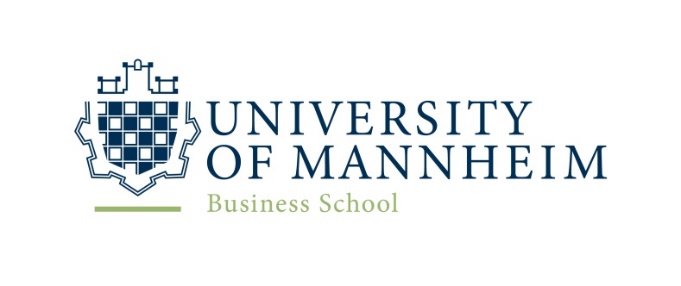 Prof. Dr. Moritz FleischmannBachelor/Seminar/Master ThesisMannheim, September 2019TitleSubtitlebyAuthor NameAdvisor:Name AdvisorStreet Name 12312345 City name0123-4567890authorname@mail.uni-mannheim.deStudent ID: 0123456Table of FiguresFigure 1: Overview of the FMR	2Table of TablesTable 1: Indices and variables of the FMR (after DeSarvo & Cron 1988)	3Table of AbbreviationsSCM		Supply Chain ManagementTSP		Traveling Salesman ProblemVRP		Vehicle Routing ProblemIntroductionProblem DescriptionResearch GoalsOutline of the PaperConceptional BasicsText example Lorem ipsum dolor sit amet, consetetur sadipscing elitr, sed diam nonumy eirmod tempor invidunt ut labore et dolore magna aliquyam erat, sed diam voluptua. At vero eos et accusam et justo duo dolores et ea rebum. Stet clita kasd gubergren, no sea takimata sanctus est Lorem ipsum dolor sit amet. Lorem ipsum dolor sit amet, consetetur sadipscing elitr, sed diam nonumy eirmod tempor invidunt ut labore et dolore magna aliquyam erat, sed diam voluptua. At vero eos et accusam et justo duo dolores et ea rebum. Stet clita kasd gubergren, no sea takimata sanctus est Lorem ipsum dolor sit amet. Lorem ipsum dolor sit amet, consetetur sadipscing elitr, sed diam nonumy eirmod tempor invidunt ut labore et dolore magna aliquyam erat, sed diam voluptua. At vero eos et accusam et justo duo dolores et ea rebum. Stet clita kasd gubergren, no sea takimata sanctus est Lorem ipsum dolor sit amet. Duis autem vel eum iriure dolor in hendrerit in vulputate velit esse molestie consequat, vel illum dolore eu feugiat nulla facilisis at vero eros et accumsan et iusto odio dignissim qui blandit praesent luptatum zzril delenit augue duis dolore te feugait nulla facilisi. CitationsIf the author’s name is part of the sentence, state the year and, if applicable, the page numbers in brackets immediately after the auther’s name in the sentence, for example Doe (2019, p. 1-2). If the author’s name is not part of the sentence, state the name, year and, if applicable, the page numbers in brackets at the end of the sentence (Doe, 2019, p.1-2). If there are two authors of a paper, the citation looks like this (Doe & Smith, 2019). If there are three or more authors, the citation will change to this (Smith et al., 2019).If a sentence has more than one reference, the citation will look like this (Doe, 2019; Smith et al., 2019). Or with page numbers: (Doe, 2019, p. 1-2; Smith et al., 2019, p.2-3). Figures and TablesFigure 1 gives an overview of the different segments in the FMR.Figure 1: Overview of the FMRThe notation that is used in the FMR is shown in Table 1.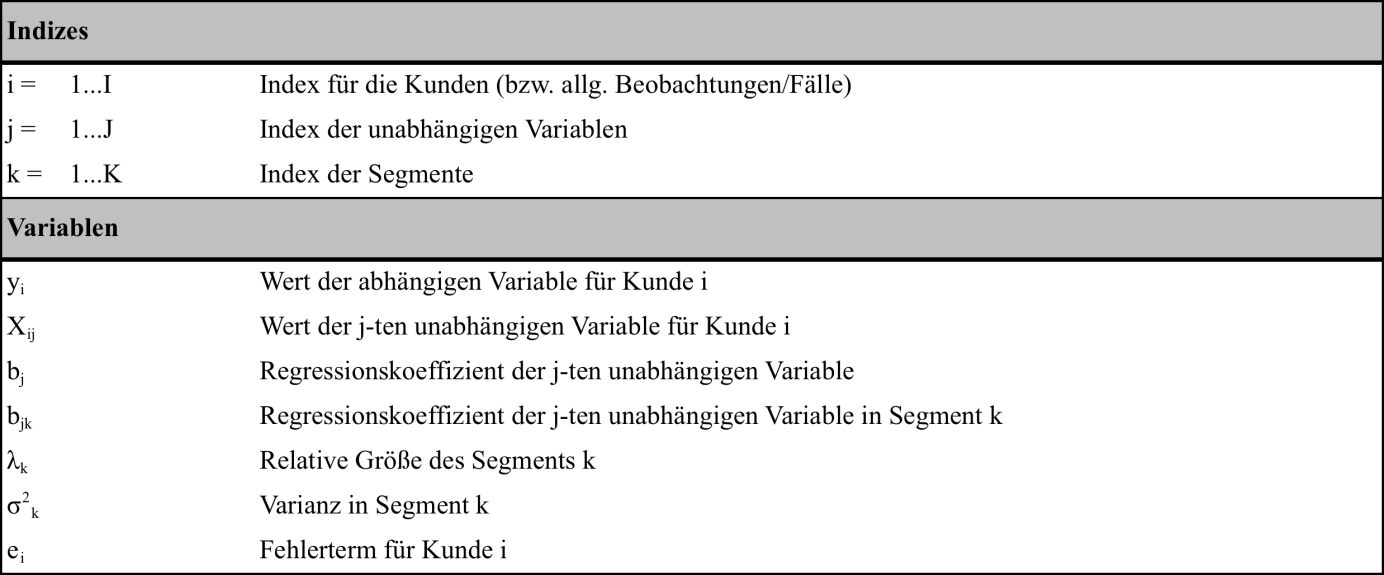 Table 1: Indices and variables of the FMR (after DeSarvo & Cron 1988)Second SubsectionMethodological FoundationsFirst SubsectionSecond SubsectionFirst SubsubsectionSecond SubsubsectionSummary and ImplicationsFirst SubsectionSecond SubsectionAppendixEidesstattliche ErklärungHiermit versichere ich, dass diese Arbeit von mir persönlich verfasst wurde und dass ich keinerlei fremde Hilfe in Anspruch genommen habe. Ebenso versichere ich, dass diese Arbeit oder Teile daraus weder von mir selbst noch von anderen als Leistungsnachweise andernorts eingereicht wurden. Wörtliche oder sinngemäße Übernahmen aus anderen Schriften und Veröffentlichungen in gedruckter oder elektronischer Form sind gekennzeichnet. Sämtliche Sekundärliteratur und sonstige Quellen sind nachgewiesen und in der Bibliographie aufgeführt. Das Gleiche gilt für graphische Darstellungen und Bilder sowie für alle Internet-Quellen. Ich bin ferner damit einverstanden, dass meine Arbeit zum Zwecke eines Plagiatsabgleichs in elektronischer Form anonymisiert versendet und gespeichert werden kann. Mir ist bekannt, dass von der Korrektur der Arbeit abgesehen werden kann, wenn diese Erklärung nicht erteilt wird.Mannheim, 1 September 2019[SIGNATURE]Author’s Name